											01.08.2021Krisenteam der Grundschule Niederfell und der Betreuenden GrundschuleNotfallplanKeine der Lehrpersonen kann morgens pünktlich in der Schule sein oder überhaupt zur Schule kommen.Tritt diese Situation geplant ein, können die Eltern rechtzeitig informiert werden. Wir haben durch die gute Kooperation der Grundschulen an der Untermosel und die gute Zusammenarbeit mit der Kindertagesstätte Möglichkeiten, dieses Problem zu lösen.Tritt diese Situation jedoch unvorhergesehen ein (etwa durch Krankheit, Wetterbedingungen, Autopanne) haben wir folgende Maßnahmen vorgesehen.Start der Telefonkette: Eltern, die über die Telefonkette erreicht werden, lassen ihre Kinder zu Hause.Gleichzeitig wird für die Kinder, die über die Telefonkette nicht erreicht werden, eine Vertrauensperson informiert, die in der Schule die Kinder in Empfang nimmt. Diese Vertrauensperson muss Zugang zu allen Räumen der Schule haben. Sie sollte nochmals die Notfallnummern aus dem Ordner in der Schule abtelefonieren und die Kinder, wenn nötig, über den Schulvormittag betreuen.Diese Vertrauenspersonen sind:Hr. Arnold Herrmann, Ortsbürgermeister,Hr. Thorsten Meidt, Gemeindearbeiter,Hr. Marvin Busch, GemeindearbeiterFr. Regine Herbert, BetreuungskraftFr. Nina Hannes, Reinigungskraft.Alle Vertrauenspersonen wohnen oder arbeiten in Niederfell, können in Kürze die Schule erreichen und haben einen Schlüssel.Es tritt während des Schulvormittags oder während der Betreuungszeit ein unvorhergesehener Notfall ein und die Lehrerin bzw. die Betreuungskraft braucht schnelle Hilfe (z.B. schwere Verletzung eines Kindes, epileptischer Anfall, gesundheitliche Probleme der Lehrkraft/Betreuungskraft).Da dieser Fall immer unvorhersehbar ist, sollten auch hier Vertrauenspersonen bereit sein, im Notfall in der Schule zu helfen.Diese Vertrauenspersonen sind: Hr. Arnold Herrmann, Ortsbürgermeister,Hr. Martin Schmitz und das Personal der Kita im Haus Kühr, als Eltern Hr. Bernd Birkenheyer, Fr. Regine Herbert, Betreuungskraft undFr. Nina Hannes, Reinigungskraft.Die Kontaktdaten der Vertrauenspersonen sind der Telefonliste für Notfälle im Anhang zu entnehmen.Tritt eine schulische Krise auf, verliert die Schule ihren schützenden Rahmen und ist zum unsicheren Ort geworden. Kinder verfügen in der Regel über ein geringes Maß an Bewältigungserfahrung und Bewältigungsstrategien für eine Krisensituation. Deshalb sind wir alle gefordert, nach einer Krise das Vertrauen in die Schule und in die Schulgemeinschaft wieder herzustellen und durch geeignete Maßnahmen zu stabilisieren.Niederfell, _________ 	_____________________________________				Astrid Leinz-Schmitz, Rektorin				_____________________________________				Mirjam Möhrer, Lehrerin				_____________________________________				Harald Thelen, Vorsitzender SEBDie benannten Vertrauenspersonen sind einverstanden und wurden über ihre Aufgaben und die Schweigepflicht informiert. Der Notfallplan wurde am 22.11.2021 den Eltern per Email bekannt gegeben.Niederfell, ___________  		______________________________________					Astrid Leinz-Schmitz, Rektorin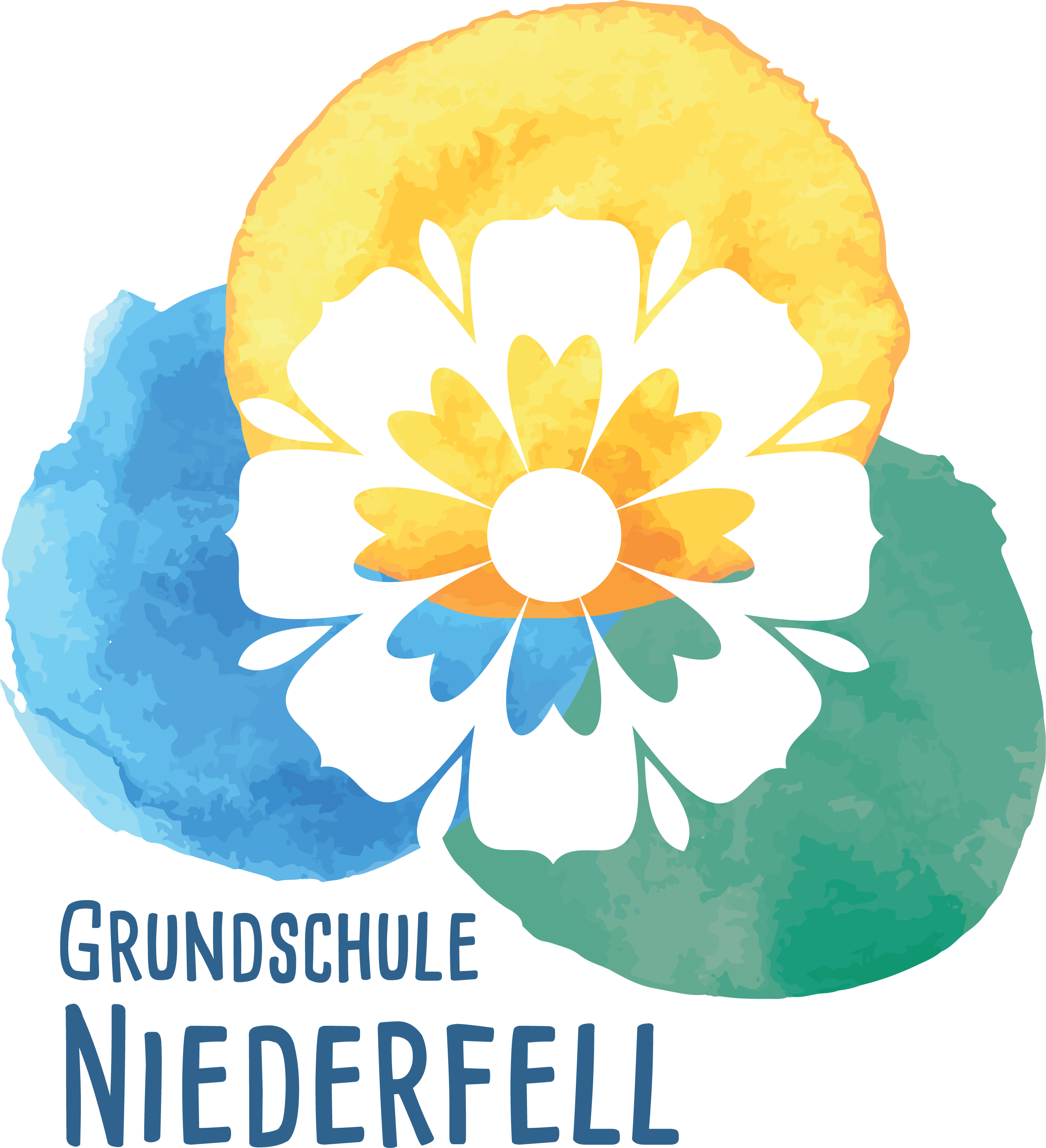 Grundschule NiederfellSchulstr.456332 NiederfellTel.: 02607/4169gs-niederfell@t-online.de